‘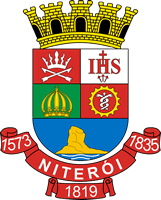 CÂMARA MUNICIPAL DE NITERÓIGabinete do Vereador Dr. Paulo VelascoINDICAÇÃO Nº                /2020 Sugere ao Poder Executivo Municipal, que providencie junto a SECONSER a TROCA DE LÂMPADA na rua Mackenzie, número 22A, na comunidade do Bonfim, no bairro do Fonseca.Indico à Mesa Diretora na forma Regimental, ouvido o Douto Plenário, no pleno exercício de suas atribuições e prerrogativas, que seja enviado ofício ao Exmo. Sr. Prefeito de Niterói, Rodrigo Neves Barreto, chefe do Executivo Municipal, que providencie junto a SECONSER, TROCA DE LÂMPADA na rua Mackenzie, número 22A, na comunidade do Bonfim, no bairro do Fonseca.JUSTIFICATIVA	Justifica-se a presente proposição, visando atender as reivindicações dos moradores da localidade, pois as ruas encontram-se às escuras, ocasionando assim risco a população. Niterói, 11 de março de 2020._____________________________Dr. Paulo VelascoVereadorAV. AMARAL PEIXOTO, 625, CENTRO – NITERÓI – RJ – CEP: 24.020-073 – TEL: 2613-6782 – EMAIL:contato@drpaulovelasco.com.br